Les tangles tables partie 2Nom:___________________							Date :____________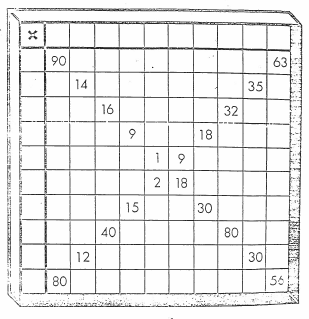 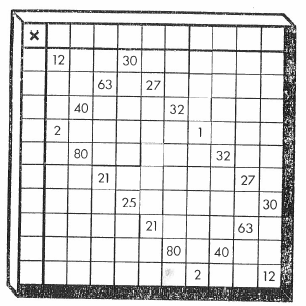 Les tangles tables partie 2Nom:___________________							Date :____________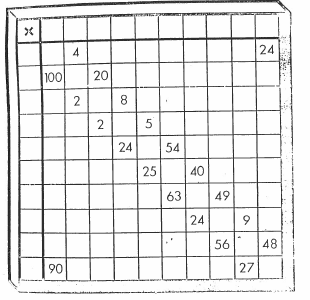 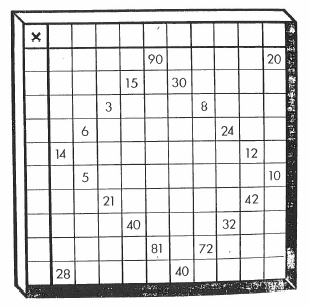 